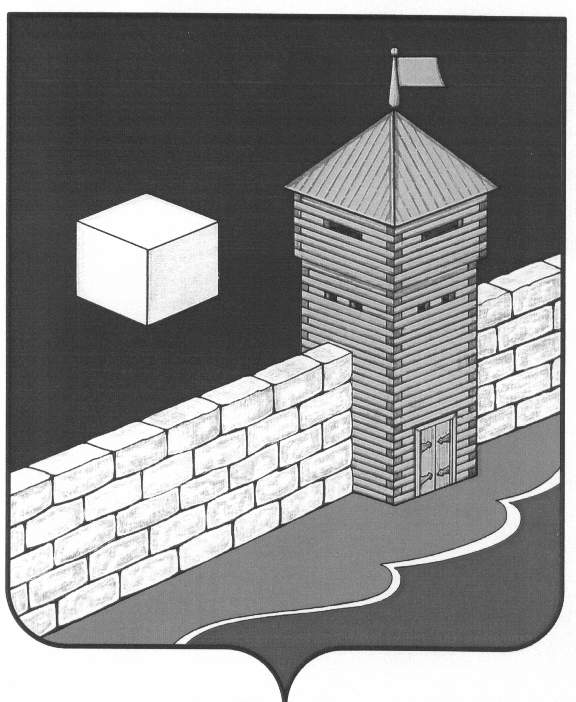 АДМИНИСТРАЦИЯ КОЕЛГИНСКОГО СЕЛЬСКОГО ПОСЕЛЕНИЯПОСТАНОВЛЕНИЕ11.07.2016 г.  №              с. Коелга         В соответствии с Федеральным законом от 25.12.2008 № 273-ФЗ «О противодействии коррупции», пунктом 5 подпрограммы противодействия коррупции в Челябинской области на 2014 -2016 годы государственной программы  Челябинской области  «Оптимизация функций государственного (муниципального) управления Челябинской области и повышение эффективности их обеспечения на 2014 - 2016 годы», утвержденной постановлением Правительства Челябинской области от 22 октября 2013 г. N 359-П, Уставом Коелгинского сельского поселенияадминистрация Коелгинского сельского поселения ПОСТАНОВЛЯЕТ:Утвердить Кодекс этики и служебного поведения для работников, замещающих должности муниципальной службы и не отнесенные к должностям муниципальной службы в администрации Коелгинского сельского поселения.Настоящее постановление разместить на официальном сайте администрации Еткульского муниципального района.Глава Коелгинскогосельского поселения:                                                                        В.А. ТоммУТВЕРЖДЕНО                                                                 Постановлением администрации Коелгинского сельского поселения                                                                   от__________________ № _____Общие положения 1. Кодекс этики и служебного поведения для работников замещающих должности   муниципальной  службы и не отнесенные к должностям муниципальной службы в администрации Коелгинского сельского поселения (далее - Типовой кодекс) разработан в соответствии с положениями Конституции Российской Федерации, Федеральных законов  от 25 декабря 2008 г. № 273-ФЗ «О противодействии коррупции», от 2 марта 2007 г.                  № 25-ФЗ «О муниципальной службе в Российской Федерации»; пунктом 5 подпрограммы противодействия коррупции в Челябинской области на 2014 -2016 годы государственной программы  Челябинской области  «Оптимизация функций государственного (муниципального) управления Челябинской области и повышение эффективности их обеспечения на 2014 - 2016 годы», утвержденной постановлением Правительства Челябинской области от 22 октября 2013 г. N 359-П.2. Кодекс этики и служебного поведения для работников замещающих должности   муниципальной  службы и не отнесенные к должностям мун6иципальной службы в администрации Коелгинского сельского поселения представляет собой свод общих принципов профессиональной служебной этики и основных правил служебного поведения, которыми должны руководствоваться муниципальные служащие и не отнесенные к должностям мун6иципальной службы независимо от замещаемой ими должности.3. Гражданин Российской Федерации, замещающий должности муниципальной службы  в администрации Коелгинского сельского поселения либо и не отнесенных к должностям муниципальной службы, обязан ознакомиться с положением  Кодекса и соблюдать их в процессе своей служебной деятельности.4. Каждый  замещающий должности муниципальной службы и не отнесенный к должностям муниципальной службы должен принимать все необходимые меры для соблюдения положений Кодекса, а каждый гражданин Российской Федерации вправе ожидать от замещающего должности муниципальной службы и не отнесенные к должностям муниципальной службы поведения в отношениях с ним в соответствии с положениями  Кодекса.5. Целью Кодекса является установление этических норм и правил служебного поведения замещающий должности муниципальной службы и не отнесенных к должностям муниципальной службы для достойного выполнения ими своей профессиональной деятельности, а также содействие укреплению авторитета, доверия граждан к органам местного самоуправления и обеспечение единых норм поведения муниципальных служащих и  не отнесенных к должностям муниципальной службы.6. Кодекс призван повысить эффективность выполнения замещающим должности муниципальной службы и не отнесенных к должностям муниципальной службы своих должностных обязанностей.7. Кодекс служит основой для формирования должной морали в сфере муниципальной службы, уважительного отношения и муниципальной службе в общественном сознании, а также выступает как институт общественного сознания и нравственности замещающий должности муниципальной службы, и не отнесенный к должностям муниципальной службы их самоконтроля.8. Знание и соблюдение замещающими муниципальные должности  и не отнесенные к должностям муниципальной службы положений Кодекса является одним из критериев оценки качества их профессиональной деятельности и служебного поведения.Основные принципы и правила служебного поведения работников замещающих муниципальные должности и  не отнесенных к должностям муниципальной службы9. Основные принципы служебного поведения работников замещающих муниципальные должности и не отнесенных к должностям муниципальной службы являются основой поведения граждан в связи с нахождением их муниципальной службе.10. Работники  замещающие муниципальные должности и не отнесенные к должностям муниципальной службы, сознавая ответственность перед государством, обществом и гражданами, призваны: 
а) исполнять должностные обязанности добросовестно и на высоком профессиональном уровне в целях обеспечения эффективной работы  органов местного самоуправления; б) исходить из того, что признание, соблюдение и защита прав и свобод человека и гражданина определяют основной смысл и содержание деятельности  органов местного самоуправления, так и муниципальных и не отнесенных к должностям муниципальной службы служащих; в) осуществлять свою деятельность в пределах полномочий органа местного самоуправления; г) не оказывать предпочтения каким-либо профессиональным или социальным группам и организациям, быть независимыми от влияния отдельных граждан, профессиональных или социальных групп и организаций; д) исключать действия, связанные с влиянием каких-либо личных, имущественных (финансовых) и иных интересов, препятствующих добросовестному исполнению ими должностных обязанностей; е) уведомлять представителя нанимателя (работодателя), органы прокуратуры или другие государственные органы либо органы местного самоуправления обо всех случаях обращения к муниципальному служащему и не отнесенных к должностям муниципальной службы каких-либо лиц в целях склонения к совершению коррупционных правонарушений; ж) соблюдать установленные федеральными законами ограничения и запреты, исполнять обязанности, связанные с прохождением муниципальной службы и не отнесенных к должностям муниципальной службы; з) соблюдать беспристрастность, исключающую возможность влияния на их служебную деятельность решений политических партий и общественных объединений; и) соблюдать нормы служебной, профессиональной этики и правила делового поведения; к) проявлять корректность и внимательность в обращении с гражданами и должностными лицами; л) проявлять терпимость и уважение к обычаям и традициям народов России и других государств, учитывать культурные и иные особенности различных этнических, социальных групп и конфессий, способствовать межнациональному и межконфессиональному согласию; м) воздерживаться от поведения, которое могло бы вызвать сомнение в добросовестном исполнении муниципальным служащим должностных обязанностей, а также избегать конфликтных ситуаций, способных нанести ущерб его репутации или авторитету органа местного самоуправления; н) принимать предусмотренные законодательством Российской Федерации меры по недопущению возникновения конфликта интересов и урегулированию возникших случаев конфликта интересов; о) не использовать служебное положение для оказания влияния на деятельность органов местного самоуправления, организаций, должностных лиц, муниципальных  служащих и не отнесенных к должностям муниципальной службы и граждан при решении вопросов личного характера; п) воздерживаться от публичных высказываний, суждений и оценок в отношении деятельности органа местного самоуправления, его руководителя, если это не входит в должностные обязанности муниципального служащего и не отнесенных к должностям муниципальной службы; р) соблюдать установленные в государственном органе или органе местного самоуправления правила публичных выступлений и предоставления служебной информации; с) уважительно относиться к деятельности представителей средств массовой информации по информированию общества о работе органа местного самоуправления, а также оказывать содействие в получении достоверной информации в установленном порядке; т) воздерживаться в публичных выступлениях, в том числе в средствах массовой информации, от обозначения стоимости в иностранной валюте (условных денежных единицах) на территории Российской Федерации товаров, работ, услуг и иных объектов гражданских прав, сумм сделок между резидентами Российской Федерации, показателей бюджетов всех уровней бюджетной системы Российской Федерации, размеров муниципальных заимствований муниципального долга, за исключением случаев, когда это необходимо для точной передачи сведений либо предусмотрено законодательством Российской Федерации; у) постоянно стремиться к обеспечению как можно более эффективного распоряжения ресурсами, находящимися в сфере его ответственности.11. Работники, замещающие должности муниципальной службы и не отнесенные к должностям муниципальной службы обязаны соблюдать Конституцию Российской Федерации, федеральные конституционные и федеральные законы, иные нормативные правовые акты Российской Федерации.12. Работники, замещающие должности муниципальной службы и не отнесенные к должностям муниципальной службы в своей деятельности не должны допускать нарушение законов и иных нормативных правовых актов, исходя из политической, экономической целесообразности либо по иным мотивам.13. Работники, замещающие должности муниципальной службы и не отнесенные к должностям муниципальной службы обязаны противодействовать проявлениям коррупции и предпринимать меры по ее профилактике в порядке, установленном законодательством Российской Федерации.14. Работники, замещающие должности муниципальной службы и не отнесенные к должностям муниципальной службы  при исполнении ими должностных обязанностей не должны допускать личную заинтересованность, которая приводит или может привести к конфликту интересов.При назначении на должность работники, замещающие должности муниципальной службы и не отнесенные к должностям муниципальной службы обязаны  заявить о наличии или возможности наличия у него личной заинтересованности, которая влияет или может повлиять на надлежащее исполнение им должностных обязанностей.15. Работники, замещающие должности муниципальной службы  обязаны представлять сведения о доходах, об имуществе и обязательствах имущественного характера своих и членов своей семьи в соответствии с законодательством Российской Федерации.16. Работники, замещающие должности муниципальной службы и не отнесенные к должностям муниципальной службы обязан уведомлять представителя нанимателя, органы прокуратуры  или другие государственные органы обо всех случаях обращения к нему каких-либо лиц в целях склонения его к совершению коррупционных правонарушений.Уведомление о фактах обращения в целях склонения к совершению коррупционных правонарушений, за исключением случаев, когда по данным фактам проведена или проводится проверка, является должностной обязанностью муниципального служащего и не отнесенных к должностям муниципальной службы.17. Работники, замещающие должности муниципальной службы и не отнесенные к должностям муниципальной службы запрещается получать в связи с исполнением им должностных обязанностей вознаграждения от физических и юридических лиц (подарки, денежное вознаграждение, ссуды, услуги материального характера, плату за развлечения, отдых, за пользование транспортом и иные вознаграждения). Подарки, полученные работниками, замещающими должности муниципальной службы и не отнесенные к должностям муниципальной службы в связи с протокольными мероприятиями, со служебными командировками и с другими официальными мероприятиями, признаются соответственно федеральной собственностью, собственностью органа местного самоуправления и передаются муниципальным служащим и не отнесенных к должностям муниципальной службы по акту в орган местного самоуправления, в котором он замещает должность  муниципальной службы, за исключением случаев, установленных законодательством Российской Федерации.18. Работники, замещающие должности муниципальной службы и не отнесенные к должностям муниципальной службы могут обрабатывать и передавать служебную информацию при соблюдении действующих в органе местного самоуправления норм и требований, принятых в соответствии с законодательством Российской Федерации.19.  Работники, замещающие должности муниципальной службы и не отнесенные к должностям муниципальной службы обязаны принимать соответствующие меры по обеспечению безопасности и конфиденциальности информации, за несанкционированное разглашение которой он несет ответственность или (и) которая стала известна ему в связи с исполнением им должностных обязанностей.20. Работники, замещающие должности муниципальной службы и не отнесенные к должностям муниципальной службы, наделенные организационно-распорядительными полномочиями по отношению к другим   служащим, должен быть для них образцом профессионализма, безупречной репутации, способствовать формированию в органе местного самоуправления  благоприятного для эффективной работы морально-психологического климата.21. Работники, замещающие должности муниципальной службы  и не отнесенные к должностям муниципальной службы, наделенные организационно-распорядительными полномочиями по отношению к другим муниципальным служащим, призваны: а) принимать меры по предотвращению и урегулированию конфликта интересов; б) принимать меры по предупреждению коррупции; в) не допускать случаев принуждения муниципальных служащих к участию в деятельности политических партий и общественных объединений.22. Работники замещающие должности муниципальной службы и не отнесенные к должностям муниципальной службы, наделенный организационно-распорядительными полномочиями по отношению к другим муниципальным служащим и не отнесенных к должностям муниципальной службы, должен принимать меры к тому, чтобы подчиненные ему муниципальные служащие и не отнесенных к должностям муниципальной службы не допускали коррупционно опасного поведения, своим личным поведением подавать пример честности, беспристрастности и справедливости.23. Работники замещающие должности муниципальной службы и не отнесенные к должностям муниципальной службы, наделенный организационно-распорядительными полномочиями несет ответственность в соответствии с законодательством Российской Федерации за действия или бездействие подчиненных ему сотрудников, нарушающих принципы этики и правила служебного поведения, если он не принял меры по недопущению таких действий или бездействия.Рекомендательные этические правила служебного поведения работников замещающих, муниципальных служащих и не отнесенные к должностям муниципальной службы24. В служебном поведении для работников, замещающих должности муниципальной службы и не отнесенные к должностям муниципальной службы необходимо исходить из конституционных положений о том, что человек, его права и свободы являются высшей ценностью и каждый гражданин имеет право на неприкосновенность частной жизни, личную и семейную тайну, защиту чести, достоинства, своего доброго имени.25. В служебном поведении замещающие должности муниципальной службы и не отнесенные к должностям муниципальной службы воздерживается от: а) любого вида высказываний и действий дискриминационного характера по признакам пола, возраста, расы, национальности, языка, гражданства, социального, имущественного или семейного положения, политических или религиозных предпочтений; б) грубости, проявлений пренебрежительного тона, заносчивости, предвзятых замечаний, предъявления неправомерных, незаслуженных обвинений; в) угроз, оскорбительных выражений или реплик, действий, препятствующих нормальному общению или провоцирующих противоправное поведение; г) курения во время служебных совещаний, бесед, иного служебного общения с гражданами.26.  Замещающие должности муниципальной службы и не отнесенные к должностям муниципальной службы призваны способствовать своим служебным поведением установлению в коллективе деловых взаимоотношений и конструктивного сотрудничества друг с другом.Замещающие должности муниципальной службы и не отнесенные к должностям муниципальной службы должны быть вежливыми, доброжелательными, корректными, внимательными и проявлять терпимость в общении с гражданами и коллегами.27. Внешний вид работниками, замещающих должности муниципальной службы и не отнесенных к должностям муниципальной службы при исполнении им должностных обязанностей в зависимости от условий службы и формата служебного мероприятия должен способствовать уважительному отношению граждан к органам местного самоуправления, соответствовать общепринятому деловому стилю, который отличают официальность, сдержанность, традиционность, аккуратность.Ответственность за нарушение положений Кодекса28. Нарушение  служебного поведения работниками, замещающими должности муниципальной службы и не отнесенные к должностям муниципальной службы  положений Кодекса подлежит моральному осуждению на заседании соответствующей комиссии по соблюдению требований к служебному поведению государственных (муниципальных) служащих и урегулированию конфликта интересов, образуемой в соответствии с Указом Президента Российской Федерации от 1 июля 2010 г. № 821 «О комиссиях по соблюдению требований к служебному поведению федеральных государственных служащих и урегулированию конфликта интересов», а в случаях, предусмотренных федеральными законами, нарушение положений  Кодекса влечет применение к работникам, замещающими должности муниципальной службы и не отнесенные к должностям муниципальной службы мер юридической ответственности.Соблюдение работниками, замещающими должности муниципальной службы и не отнесенные к должностям муниципальной службы положений Кодекса учитывается при проведении аттестаций, формировании кадрового резерва для выдвижения на вышестоящие должности, а также при наложении дисциплинарных взысканий.